Índice de Información disponible
Portal de Transparencia CDC
Oficina de Acceso a la Información – CDCComentario General:Los documentos y enlaces que se encuentran con letras azules están disponibles para descarga y hacer enlace con la Web al presionar sobre ella.Opción: Base Legal de la InstituciónOpción: Marco Legal del Sistema de Transparencia / LeyesOpción: Marco Legal del Sistema de Transparencia / DecretosOpción: Marco Legal del Sistema de Transparencia / ResolucionesOpción: Estructura orgánica de la InstituciónOpción: NormativasOpción: Oficina de Libre Acceso a la InformaciónOpción: Plan estratégico de la instituciónOpción: Publicaciones OficialesOpción: Servicios al PúblicoOpción: Acceso al Portal de 311 sobre quejas, reclamaciones, sugerencias y denunciasOpción: Declaraciones Juradas de BienesOpción: Presupuesto / Ejecución del presupuestoOpción: Recursos HumanosOpción: Compras y Contrataciones / Listado de Proveedores del EstadoOpción: Compras y Contrataciones Opción: Proyectos y ProgramasOpción: Finanzas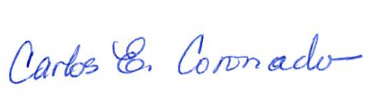 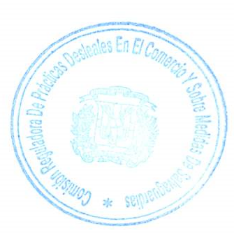 Carlos CoronadoInstituciónInstitución: Comisión Reguladora de Prácticas Desleales en el Comercio y Medidas de Salvaguardia
Incúmbete: Paola Michelle Vásquez Medina
Teléfono: (809) 476-0111 - Fax: (809) 566-5529
Dirección Física: Calle Manuel de Jesús Troncoso No. 18, Ensanche Paraíso. Rep. Dom.
Dirección Web:  www.cdc.gob.do          Correo Electrónico institucional: info@cdc.gob.doEnlace Portal TransparenciaFecha de ActualizaciónURL: http://cdc.gob.do/es/transparencia/30 de Junio del 2018Documento / InformacionFormatoEnlaceFechaDisponibilidad (Si/No)Constitución Política de la República Dominicana, proclamada el 26 de Enero de 2010. Publicada en la Gaceta Oficial No. 10561, del 26 de Enero de 2010.Digital -descargaConstitución Política de la República Dominicana, proclamada el 26 de Abril de 2010. Publicada en la Gaceta Oficial No. 10561, del 26 de Abril de 2010.Junio 2018 	SiLey 1-02 sobre Prácticas Desleales de Comercio y Medidas de SalvaguardasDigital -descargaLey 1-02 sobre Prácticas Desleales de Comercio y Medidas de SalvaguardasJunio 2018 SiLey 82-79 sobre Declaración Jurada de BienesDigital – descargaLey 82-79 sobre Declaración Jurada de BienesJunio 2018 SiLey 311-14 sobre Declaración Jurada de PatrimonioDigital – DescargaLey 311-14 sobre Declaración Jurada de PatrimonioJunio 2018 SiDocumento / InformacionFormatoEnlaceFechaDisponibilidad (Si/No)Ley No. 41-08 sobre la Función PúblicaDigital -descargaLey No. 41-08 sobre la Función PúblicaJunio 2018 SiLey No. 481-08 General de ArchivosDigital -descargaLey No. 481-08 General de ArchivosJunio 2018 SiLey 13-07 sobre el Tribunal Superior AdministrativoDigital -descargaLey 13-07 sobre el Tribunal Superior AdministrativoJunio 2018 SiLey 10-07 que Instituye el Sistema Nacional de Control Interno y de la Contraloría General de la República.Digital -descargaLey 10-07 que Instituye el Sistema Nacional de Control Interno y de la Contraloría General de la República.Junio 2018 SiLey 5-07 que crea el Sistema Integrado de Administración Financiera del EstadoDigital -descargaLey 5-07 que crea el Sistema Integrado de Administración Financiera del EstadoJunio 2018 SiLey 498-06 de Planificación e Inversión PublicaDigital -descargaLey 498-06 de Planificación e Inversión PublicaJunio 2018 SiLey 340-06 y 449-06 sobre Compras y Contrataciones de Bienes, Servicios, Obras y Concesiones y reglamentación complementaria.Digital -descargaLey 340-06 y 449-06 sobre Compras y Contrataciones de Bienes, Servicios, Obras y Concesiones y reglamentación complementaria.Junio 2018 SiLey General 200-04 sobre Libre Acceso a la Información PúblicaDigital -descargaLey General 200-04 sobre Libre Acceso a la Información PúblicaJunio 2018 SiLey 423-06 Orgánica de Presupuesto para el Sector Publico.Digital -descargaLey 423-06 Orgánica de Presupuesto para el Sector Publico.Junio 2018 SiLey 6-06 de Crédito PublicoDigital -descargaLey 6-06 de Crédito PublicoJunio 2018 SiLey 567-05 de Tesorería NacionalLey 567-05 de Tesorería NacionalJunio 2018 SiLey 126-01 que crea la Dirección General de Contabilidad GubernamentalDigital -descargaLey 126-01 que crea la Dirección General de Contabilidad GubernamentalJunio 2018 SiLey 1-12 sobre la Estrategia Nacional de DesarrolloDigital -descargaLey 1-12 sobre la Estrategia Nacional de Desarrollo Junio 2018 SiLey 172-13 sobre protección de datos personalesDigital -descargaLey 172-13 sobre proteccion de datos personalesJunio 2018 SiLey 247-12 Orgánica de la Administración PúblicaDigital -descargaLey 247-12 Organica de la Administracion PUblicaJunio 2018 SiDocumento / InformacionFormatoEnlaceFechaDisponibilidad (Si/No)Decreto 543-12, que sustituye el 490-07 Reglamento de Compras y Contrataciones de Bienes, Servicios, y ObrasDigital -descargaDecreto 543-12, que sustituye el 490-07 Reglamento de Compras y Contrataciones de Bienes, Servicios, y ObrasJunio 2018 SiDecreto 486-12 que crea la Dirección General de Ética e Integridad Gubernamental.Digital -descargaDecreto 486-12 que crea la Dirección General de Ética e Integridad Gubernamental.Junio 2018 SiDecreto 694-09 que crea el Sistema 311 de Denuncias, Quejas, Reclamaciones y Sugerencias.Digital -descargaDecreto 694-09 que crea el Sistema 311 de Denuncias, Quejas, Reclamaciones y Sugerencias.Junio 2018 SiDecreto 528-09 Reglamento orgánico funcional del Ministerio de Administración PúblicaDigital -descargaDecreto 528-09 Reglamento orgánico funcional del Ministerio de Administración PúblicaJunio 2018 SiDecreto 527-09 Reglamento estructura orgánica, cargos y política salarial.Digital -descargaDecreto 527-09 Reglamento estructura orgánica, cargos y política salarial.Junio 2018 SiDecreto 525-09 Reglamento de evaluación del desempeño y promoción de los servidores y funcionarios públicosDigital -descargaDecreto 525-09 Reglamento de evaluación del desempeño y promoción de los servidores y funcionarios públicosJunio 2018 SiDecreto 524-09 Reglamento de Reclutamiento y Selección de Personal en la Administración pública.Digital -descargaDecreto 524-09 Reglamento de Reclutamiento y Selección de Personal en la Administración Pública.Junio 2018 SiDecreto 523-09 Reglamento de Relaciones Laborales en la Administración Pública.Digital -descargaDecreto 523-09 Reglamento de Relaciones Laborales en la Administración Pública.Junio 2018 SiDecreto 491-07 que establece el reglamento de aplicación del Sistema Nacional de Control Interno.Digital -descargaDecreto 491-07 que establece el reglamento de aplicación del Sistema Nacional de Control Interno.Junio 2018 SiDecreto 287-06 sobre Declaración Jurada de BienesDigital -descargaDecreto 287-06 sobre Declaración Jurada de BienesJunio 2018 SiDecreto 130-05 que aprueba el Reglamento de Aplicación de la Ley 200-04.Digital -descargaDecreto 130-05 que aprueba el Reglamento de Aplicación de la Ley 200-04.Junio 2018 SiDecreto 1523-04 que establece el Procedimiento para la Contratación de Operaciones de Crédito Publico Interno y Externo de la Nación.Digital -descargaDecreto 1523-04 que establece el Procedimiento para la Contratación de Operaciones de Crédito Publico Interno y Externo de la Nación.Junio 2018 SiDecreto 149-98 que crea las Comisiones de Ética PúblicaDigital -descargaDecreto 149-98 que crea las Comisiones de Ética PúblicaJunio 2018 SiDecreto 15-17 sobre Control Gastos PúblicosDigital -descargaDecreto 15-17 sobre Control Gastos PúblicosJunio 2018SiDecreto 92-16 que crea el Reglamento de aplicación de la Ley 311-14Digital -descargaDecreto 92-16 que crea el Reglamento de aplicación de la Ley 311-14Junio 2018SiDecreto 143-17 que crea las Comisiones de Etica PúblicaDigital -descargaDecreto 143-17 que crea las Comisiones de Etica PúblicaJunio 2018SiDecreto 188-14 que define y establece los princios de las normas que serviran de pautas a las Comisiones de Veedurias CiudadanasDigital -descargaDecreto 188-14 que define y establece los princios de las normas que serviran de pautas a las Comisiones de Veedurias CiudadanasJunio 2018SiDecreto 350-17 Sobre Portal Transaccional del Sistema Informático, para la gestión de las Compras y Contrataciones del EstadoDigital -descargaDecreto 350-17 Sobre Portal Transaccional del Sistema Informático, para la gestión de las Compras y Contrataciones del EstadoJunio 2018SiDocumento / InformaciónFormatoEnlaceFechaDisponibilidad (Si/No)Reglamento 06-04, de aplicación de la Ley 10-04 de Cámara de CuentasDigital -descargaReglamento 06-04, de aplicación de la Ley 10-04 de Cámara de CuentasJunio 2018SiResolución 1/13 sobre Políticas de Estandarización Portales de Transparencia, de fecha 31 de Mayo de 2013Digital -descargaResolución 1/13 sobre Políticas de Estandarización Portales de Transparencia, de fecha 31 de Mayo de 2013Junio 2018 SiCDC-RD-ADM-001-2018 Resolución que modifica los integrantes del Comité de Compras y ContratacionesDigital -descargaCDC-RD-ADM-001-2018 Resolución que modifica los integrantes del Comité de Compras y ContratacionesJunio 2018 SiCDC-RD-ADM-005-2017 Resolución que conforma el CAMWEBDigital -descargaCDC-RD-ADM-005-2017 Resolución que conforma el CAMWEBJunio 2018 SiResolución No. 2/2012, sobre Registro y Ordenamiento de las Oficinas de Acceso a la Información Pública, de fecha 7 de diciembre de 2012, de la Dirección General de Ética e Integridad GubernamentalDigital -descargaResolución No. 2/2012, sobre Registro y Ordenamiento de las Oficinas de Acceso a la Información Pública, de fecha 7 de diciembre de 2012, de la Dirección General de Ética e Integridad GubernamentalJunio 2018 SiResolución No. 3/2012 sobre Implementación de la Matriz de Responsabilidad Informacional, de fecha 7 de diciembre de 2012, de la Dirección General de Ética e Integridad GubernamentalDigital -descargaResolución No. 3/2012 sobre Implementación de la Matriz de Responsabilidad Informacional, de fecha 7 de diciembre de 2012, de la Dirección General de Ética e Integridad GubernamentalJunio 2018 SiReglamento No. 06-04, de aplicación de la Ley 10-04 de Cámaras de CuentaDigital -descargaReglamento No. 06-04, de Aplicación de la Ley 10-04 de Cámaras de CuentaJunio 2018 SiReglamento No. 09-04, sobre Procedimiento para la Contratación de Firmas de Auditorías Privadas Independientes.Digital -descargaReglamento No. 09-04, sobre Procedimiento para la Contratación de Firmas de Auditorías Privadas Independientes.Junio 2018 SiDocumento / InformacionFormatoEnlaceFechaDisponibilidad (Si/No)Organigrama de la InstituciónDigital -descargaEstructura Orgánica de la InstituciónJunio 2018 SiDocumento / InformacionFormatoEnlaceFechaDisponibilidad (Si/No)Derechos de los ciudadanos al acceso a la información públicaInformativa digitalhttp://cdc.gob.do/transparencia/index.php/derechos-de-los-ciudadanos Junio 2018 SiDocumento / InformacionFormatoEnlaceFechaDisponibilidad (Si/No)Oficina de Libre Acceso a la InformaciónInformativa digitalhttp://cdc.gob.do/transparencia/index.php/oai Junio 2018 SiEstructura organizacional de la oficina de libre acceso a la información pública (OAI)Informativa digitalhttp://cdc.gob.do/transparencia/index.php/oai#documentosRelacionados Junio 2018 SiManual de Organización de la OAIDigital -descargahttp://cdc.gob.do/transparencia/index.php/oai#documentosRelacionados Junio 2018 No * No contamos con el documentoManual de Procedimiento de la OAIDigital -descargahttp://cdc.gob.do/transparencia/index.php/oai#documentosRelacionados Junio 2018 SiEstadísticas y Balances de gestión OAIDigital -descargahttp://cdc.gob.do/transparencia/index.php/oai#documentosRelacionados Junio 2018 SiNombre del Responsable de Acceso a la Información y los medios para contactarleInformativa digitalhttp://cdc.gob.do/transparencia/index.php/oai#articulo Junio 2018 SiInformación clasificadaInformativa digitalhttp://cdc.gob.do/transparencia/index.php/oai#documentosRelacionados Junio 2018 SiÍndice de documentos disponibles para la entregaDigital -descargahttp://cdc.gob.do/transparencia/index.php/oai#documentosRelacionados Junio 2018 SiFormulario de solicitud de información públicaFormulario en Líneahttp://cdc.gob.do/transparencia/index.php/oai#formulario Junio 2018 SiDocumento / InformacionFormatoEnlaceFechaDisponibilidad (Si/No)Planificación estratégicaInformativa digitalhttp://cdc.gob.do/transparencia/index.php/plan-estrategico Junio 2018 SiInformes de logros y/o seguimiento del Plan estratégicoInformativa digitalhttp://cdc.gob.do/transparencia/index.php/plan-estrategico Junio 2018 NoDocumento / InformacionFormatoEnlaceFechaDisponibilidad (Si/No)BoletinesInformativa digitalhttp://cdc.gob.do/transparencia/index.php/publicaciones Junio 2018 SiDocumento / InformacionFormatoEnlaceFechaDisponibilidad (Si/No)Oficina de Acceso a la InformaciónInformaciónhttp://cdc.gob.do/transparencia/index.php/oai Junio 2018 SiDocumento / InformacionFormatoEnlaceFechaDisponibilidad (Si/No)Acceso al Portal de 311 sobre quejas, reclamaciones, sugerencias y denunciasURLhttp://www.311.gob.do/ Junio 2018 SiDocumento / InformacionFormatoEnlaceFechaDisponibilidad (Si/No)Declaraciones Juradas de BienesInformaciónhttp://cdc.gob.do/transparencia/index.php/declaraciones-juradas Junio 2018 SiDocumento / InformacionFormatoEnlaceFechaDisponibilidad (Si/No)Presupuesto aprobado del añoInformaciónPresupuesto aprobado del añoJunio 2018 SiEjecución del presupuestoDigital -descargaEjecución del presupuestoJunio 2018 SiDocumento / InformacionFormatoEnlace / DocumentosFechaDisponibilidad (Si/No)Nómina de empleadosDigital -descargaNómina de empleadosJunio 2018 SiJubilaciones, Pensiones y retirosInformación y Documento para descagaJubilaciones, Pensiones y retirosJunio 2018 N/AVacantesInformaciónhttp://cdc.gob.do/transparencia/index.php/2014-10-10-20-36-19/vacantesJunio 2018 N/ADocumento / InformacionFormatoEnlace / DocumentosFechaDisponibilidad (Si/No)Listado de Proveedores del EstadoURL Externahttp://cdc.gob.do/transparencia/index.php/compras-y-contrataciones/lista-de-proveedores Junio 2018 SiListado de Compras y Contrataciones Realizadas y AprobadasInformaciónhttp://cdc.gob.do/transparencia/index.php/compras-y-contrataciones/lista-de-compras-y-contrataciones-realizadas-y-aprobadas Junio 2018 SiDocumento / InformacionFormatoEnlace / DocumentosFechaDisponibilidad (Si/No)Como registrarse como proveedor del EstadoInformaciónComo registrarse como proveedor del EstadoJunio 2018 SiPlan Anual de ComprasPlan Anual de ComprasJunio 2018 SiLicitaciones PublicasDigital -descargaLicitaciones PublicasJunio 2018 SiLicitaciones RestringidasDigital -descargaLicitaciones restringidasJunio 2018 SiSorteos de ObrasDigital -descargaSorteos de ObrasJunio 2018 SiComparaciones de PreciosDigital -descargaComparaciones de preciosJunio 2018 SiEstado de Cuentas de SuplidoresDigital -descargaEstado de cuentas de suplidoresJunio 2018 SiDocumento / InformacionFormatoEnlace / DocumentosFechaDisponibilidad (Si/No) Descripción de los Programas y ProyectosDigital -descargahttp://cdc.gob.do/transparencia/index.php/proyectos-y-programas/informes-de-presupuesto/category/informes-de-programas-y-proyectosJunio 2018 SiInformes de seguimiento a los programas y proyectosDigital -descargahttp://cdc.gob.do/transparencia/index.php/proyectos-y-programas/informes-de-presupuesto/Junio 2018 SiCalendarios de ejecución de programas y proyectosDigital -descargahttp://cdc.gob.do/transparencia/index.php/proyectos-y-programas/informes-de-presupuesto/category/calendarios-de-ejecucion-de-programas-y-proyectosJunio 2018 SiInformes de presupuesto sobre programas y proyectosDigital -descargahttp://cdc.gob.do/transparencia/index.php/proyectos-y-programas/informes-de-presupuesto/category/informes-de-presupuestoJunio 2018 SiDocumento / InformacionFormatoEnlace / DocumentosFechaDisponibilidad (Si/No)Balance GeneralDigital - descargaBalance GeneralJunio 2018 SiEstado de cuenta contableDigital -descargaEstado de cuenta contableJunio 2018 SiEjecución del presupuestoDigital -descargaEjecución del presupuestoJunio 2018 SiInformes de auditoriasinformaciónInformes de auditoriasJunio 2018 SiRelación de activos fijos de la InstituciónDigital -descargaRelación de activos fijos de la InstituciónJunio 2018 SiRelación de inventario en AlmacénDigital -descargaRelación de inventario en AlmacénJunio 2018 Si